附表1：山东科技大学财政科研项目结余经费计划任务书项目名称： 负 责 人：原项目类别及编号：国家自然科学基金面上项目，312****7承担单位：**学院起止年月日： ～ （开始时间为原合同书截止时间延后1天；截止时间为原合同截止时间延后三年）山东科技大学科技处制2024年03月制注：1.本合同一式两份，双面打印；2.本合同扫描后，将PDF文件上传至学校科研系统。3.办理此合同，需要提前在学校科研系统中办理原项目结题手续。原项目信息项目名称项目编号原项目信息项目类别（来源）结余经费结余经费万元财务编号原项目信息起止时间负责人原项目信息联系电话固定电话：              ；移动电话：固定电话：              ；移动电话：固定电话：              ；移动电话：固定电话：              ；移动电话：固定电话：              ；移动电话：固定电话：              ；移动电话：结余经费收回时间结余经费收回时间结余经费收回时间结余经费收回时间（为本任务书的截止时间）（为本任务书的截止时间）（为本任务书的截止时间）（为本任务书的截止时间）拟开展的研究工作的主要研究内容、方案及技术路线、年度计划等。拟开展的研究工作的主要研究内容、方案及技术路线、年度计划等。拟开展的研究工作的主要研究内容、方案及技术路线、年度计划等。拟开展的研究工作的主要研究内容、方案及技术路线、年度计划等。拟开展的研究工作的主要研究内容、方案及技术路线、年度计划等。拟开展的研究工作的主要研究内容、方案及技术路线、年度计划等。拟开展的研究工作的主要研究内容、方案及技术路线、年度计划等。拟开展的研究工作的主要研究内容、方案及技术路线、年度计划等。主要研究内容:方案及技术路线：年度计划：主要研究内容:方案及技术路线：年度计划：主要研究内容:方案及技术路线：年度计划：主要研究内容:方案及技术路线：年度计划：主要研究内容:方案及技术路线：年度计划：主要研究内容:方案及技术路线：年度计划：主要研究内容:方案及技术路线：年度计划：主要研究内容:方案及技术路线：年度计划：结余经费管理结余经费管理结余经费全部为直接费用，结余经费按包干制管理，不得列支科研绩效。该表为项目结题后剩余经费的重新预算，结余经费预算合计数1与项目结题报告中的结余经费相等（附：已结题项目的经费决算表（复印件））。结余经费全部为直接费用，结余经费按包干制管理，不得列支科研绩效。该表为项目结题后剩余经费的重新预算，结余经费预算合计数1与项目结题报告中的结余经费相等（附：已结题项目的经费决算表（复印件））。结余经费合计：13.5678 万元附：已结题项目的经费决算表（复印件）附：已结题项目的经费决算表（复印件）（样表）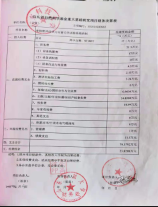 （样表）本人承诺填写数据真实可信；遵守科研诚信相关规定；结余经费用于基础研究的直接支出，不列支科研绩效。项目负责人签字：               年    月   日项目承担单位意见负责人签字（盖章）：               年    月    日科技处意见负责人签字（盖章）：               年    月    日财务处意见负责人签字（公章）：               年    月    日